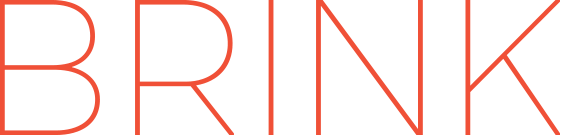 
OHA Transformation CenterFinal Copy I Vaccination Organic Social Post Copy (SPANISH)Organic post #3[IMAGE] COPY:	Las vacunas ayudan a proteger a los niños de las enfermedades y los mantienen sanos y fuertes durante la infancia. En una consulta de bienestar infantil, su médico le ayudará a que su hijo esté al día con sus vacunas. Llame hoy para programar una cita. [CCO LOGO]